Зарегистрировано в Минюсте России 15 сентября 2020 г. N 59897МИНИСТЕРСТВО ТРУДА И СОЦИАЛЬНОЙ ЗАЩИТЫ РОССИЙСКОЙ ФЕДЕРАЦИИПРИКАЗот 24 августа 2020 г. N 514нОБ УТВЕРЖДЕНИИ ПРОФЕССИОНАЛЬНОГО СТАНДАРТА"ИНЖЕНЕР-ПРОЕКТИРОВЩИК СИСТЕМ ЯДЕРНОЙ И РАДИАЦИОННОЙБЕЗОПАСНОСТИ ОБЪЕКТОВ ИСПОЛЬЗОВАНИЯ АТОМНОЙ ЭНЕРГИИ"В соответствии с пунктом 16 Правил разработки и утверждения профессиональных стандартов, утвержденных постановлением Правительства Российской Федерации от 22 января 2013 г. N 23 (Собрание законодательства Российской Федерации, 2013, N 4, ст. 293; 2014, N 39, ст. 5266), приказываю:Утвердить прилагаемый профессиональный стандарт "Инженер-проектировщик систем ядерной и радиационной безопасности объектов использования атомной энергии".МинистрА.О.КОТЯКОВУтвержденприказом Министерства трудаи социальной защитыРоссийской Федерацииот 24 августа 2020 г. N 514нПРОФЕССИОНАЛЬНЫЙ СТАНДАРТИНЖЕНЕР-ПРОЕКТИРОВЩИК СИСТЕМ ЯДЕРНОЙ И РАДИАЦИОННОЙБЕЗОПАСНОСТИ ОБЪЕКТОВ ИСПОЛЬЗОВАНИЯ АТОМНОЙ ЭНЕРГИИI. Общие сведенияОсновная цель вида профессиональной деятельности:Группа занятий:Отнесение к видам экономической деятельности:II. Описание трудовых функций, входящих в профессиональныйстандарт (функциональная карта видапрофессиональной деятельности)III. Характеристика обобщенных трудовых функций3.1. Обобщенная трудовая функцияДополнительные характеристики3.1.1. Трудовая функция3.1.2. Трудовая функция3.1.3. Трудовая функция3.1.4. Трудовая функция3.1.5. Трудовая функция3.2. Обобщенная трудовая функцияДополнительные характеристики3.2.1. Трудовая функция3.2.2. Трудовая функция3.3. Обобщенная трудовая функцияДополнительные характеристики3.3.1. Трудовая функция3.3.2. Трудовая функция3.3.3. Трудовая функция3.3.4. Трудовая функция3.4. Обобщенная трудовая функцияДополнительные характеристики3.4.1. Трудовая функция3.4.2. Трудовая функцияIV. Сведения об организациях - разработчикахпрофессионального стандарта4.1. Ответственная организация-разработчик4.2. Наименования организаций-разработчиков--------------------------------<1> Общероссийский классификатор занятий.<2> Общероссийский классификатор видов экономической деятельности.<3> Единый квалификационный справочник должностей руководителей, специалистов и служащих.<4> Общероссийский классификатор профессий рабочих, должностей служащих и тарифных разрядов.<5> Общероссийский классификатор специальностей по образованию.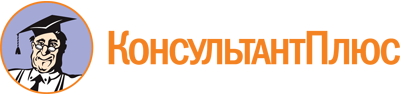 Приказ Минтруда России от 24.08.2020 N 514н
"Об утверждении профессионального стандарта "Инженер-проектировщик систем ядерной и радиационной безопасности объектов использования атомной энергии"
(Зарегистрировано в Минюсте России 15.09.2020 N 59897)Документ предоставлен КонсультантПлюс

www.consultant.ru

Дата сохранения: 03.11.2020
 1377Регистрационный номерПроектирование систем ядерной и радиационной безопасности для объектов использования атомной энергии (далее - ОИАЭ)24.104(наименование вида профессиональной деятельности)КодРазработка и выпуск проектной документации по обеспечению ядерной и радиационной безопасности ОИАЭ, отвечающей требованиям нормативно-технической документации1323Руководители подразделений (управляющие) в строительстве2149Специалисты в области техники, не входящие в другие группы--(код ОКЗ <1>)(наименование)(код ОКЗ)(наименование)71.12Деятельность в области инженерных изысканий, инженерно-технического проектирования, управления проектами строительства, выполнения строительного контроля и авторского надзора, предоставление технических консультаций в этих областях(код ОКВЭД <2>)(наименование вида экономической деятельности)Обобщенные трудовые функцииОбобщенные трудовые функцииОбобщенные трудовые функцииТрудовые функцииТрудовые функцииТрудовые функциикоднаименованиеуровень квалификациинаименованиекодуровень (подуровень) квалификацииAРазработка проектной и рабочей документации в части обеспечения ядерной и радиационной безопасности ОИАЭ7Проверка технического задания и исходных данных для обоснования систем ядерной и радиационной безопасности ОИАЭA/01.77Контроль проектных решений в части обеспечения ядерной и радиационной безопасности ОИАЭA/02.77Разработка требований для проектных решений в части обеспечения ядерной и радиационной безопасности ОИАЭA/03.77Выполнение расчетного обоснования проектных решений в части ядерной и радиационной безопасности ОИАЭA/04.77Выпуск проектной документации в обоснование систем ядерной и радиационной безопасности ОИАЭA/05.77BУправление требованиями и исходными данными в части обоснования ядерной и радиационной безопасности ОИАЭ7Формирование перечня исходных данных и условий обоснования ядерной и радиационной безопасности ОИАЭB/01.77Осуществление распределения и привязки технических требований к проектируемому ОИАЭ в части ядерной и радиационной безопасностиB/02.77CОрганизация работ по разработке и выпуску проектной продукции в части обоснования ядерной и радиационной безопасности ОИАЭ7Планирование деятельности по разработке и выпуску проектной продукции в части обоснования ядерной и радиационной безопасности ОИАЭC/01.77Контроль проектной деятельности по разработке и выпуску проектной продукции в части обоснования ядерной и радиационной безопасности ОИАЭC/02.77Организация материально-технического обеспечения разработки и выпуска проектной продукции в части обоснования ядерной и радиационной безопасности ОИАЭC/03.77Обеспечение персоналом процессов разработки и выпуска проектной продукции в части обоснования ядерной и радиационной безопасности ОИАЭC/04.77DРазработка обосновывающей документации для ОИАЭ в части обеспечения ядерной и радиационной защиты8Разработка предложений к концепции радиационной безопасности ОИАЭ просьба оставить без измененийD/01.88Определение соответствия функционально-технологической структуры проекта ОИАЭ требованиям ядерной и радиационной безопасностиD/02.88НаименованиеРазработка проектной и рабочей документации в части обеспечения ядерной и радиационной безопасности ОИАЭКодAУровень квалификации7Происхождение обобщенной трудовой функцииОригиналXЗаимствовано из оригиналаКод оригиналаРегистрационный номер профессионального стандартаВозможные наименования должностей, профессийИнженер-проектировщикИнженер III категорииТребования к образованию и обучениюВысшее образование - специалитет, магистратураТребования к опыту практической работыНе менее трех лет в области разработки проектной продукции для ОИАЭОсобые условия допуска к работе-Другие характеристики-Наименование документаКодНаименование базовой группы, должности (профессии) или специальностиОКЗ2149Специалисты в области техники, не входящие в другие группыЕКС <3>-Инженер-проектировщикОКПДТР <4>22827Инженер-проектировщик22491Инженер-конструкторОКСО <5>2.08.04.01Строительство2.13.04.01Теплоэнергетика и теплотехника2.13.04.02Электроэнергетика и электротехника2.14.04.01Ядерная энергетика и теплофизика2.14.04.02Ядерные физика и технологии2.08.05.01Строительство уникальных зданий и сооружений2.14.05.02Атомные станции: проектирование, эксплуатация и инжинирингНаименованиеПроверка технического задания и исходных данных для обоснования систем ядерной и радиационной безопасности ОИАЭКодA/01.7Уровень (подуровень) квалификации7Происхождение трудовой функцииОригиналXЗаимствовано из оригиналаКод оригиналаРегистрационный номер профессионального стандартаТрудовые действияВыполнение запроса на предоставление исходных данных технического задания для обоснования ядерной и радиационной безопасности ОИАЭАнализ полноты технического задания и исходных данных для обоснования ядерной и радиационной безопасности ОИАЭ в соответствии с требованиями нормативно-технической документацииФормирование запроса недостающей информации и актуализации данных технического задания для обоснования ядерной и радиационной безопасности ОИАЭ в случае необходимостиНаправление задания на обоснование ядерной и радиационной безопасности ОИАЭ на доработку в случае необходимостиСогласование технического задания на обоснование ядерной и радиационной безопасности ОИАЭ с заинтересованными сторонамиНеобходимые уменияПользоваться специализированным программным обеспечениемАнализировать задание на обоснование ядерной и радиационной безопасности ОИАЭ для определения его основных параметровАнализировать исходные данные для обоснования ядерной и радиационной безопасности ОИАЭ для определения их полноты и достаточностиФормировать запросы на предоставление данных для обоснования ядерной и радиационной безопасности ОИАЭНеобходимые знанияЗаконодательство Российской Федерации в области обеспечения ядерной и радиационной безопасностиНормативные правовые акты и локальные нормативные акты, определяющие требования к техническим заданиям на проектирование ОИАЭОтраслевые стандарты в области проектирования ОИАЭПеречень технологий и программ, используемых для проектирования ОИАЭИнформационные системы и архитектура единого информационного пространства при проектировании ОИАЭПрограмма обеспечения качества ОИАЭСтруктура баз данных и отраслевых справочников материально-технических ресурсов (далее - МТР)Порядок межфункционального взаимодействия при проектировании систем ядерной и радиационной безопасности ОИАЭПрограммное обеспечение и инструменты для цифрового проектирования объектов строительстваДругие характеристики-НаименованиеКонтроль проектных решений в части обеспечения ядерной и радиационной безопасности ОИАЭКодA/02.7Уровень (подуровень) квалификации7Происхождение трудовой функцииОригиналXЗаимствовано из оригиналаКод оригиналаРегистрационный номер профессионального стандартаТрудовые действияПодбор альтернативных вариантов проектных решений для обеспечения ядерной и радиационной безопасности ОИАЭ на основании полученных исходных данных, проектных основ, а также параметров унификации, типизации, стоимостных параметров, аналогов, перспективных разработок ядерной и радиационной безопасности ОИАЭОценка рисков и преимуществ проектных решений для обеспечения ядерной и радиационной безопасности ОИАЭОбоснование выбора оптимального, наиболее эффективного и соответствующего требованиям заказчика и нормативно-технической документации проектного решения для обеспечения ядерной и радиационной безопасности ОИАЭНеобходимые уменияПользоваться специализированным программным обеспечениемАнализировать варианты проектных решений для обеспечения ядерной и радиационной безопасности ОИАЭ на основании требований нормативно-технической документацииОбосновывать преимущества проектных решений для обеспечения ядерной и радиационной безопасности ОИАЭИспользовать методики оценки рисков при выборе проектного решения для обеспечения ядерной и радиационной безопасности ОИАЭНеобходимые знанияЗаконодательство Российской Федерации в области обеспечения ядерной и радиационной безопасностиРекомендации Международного агентства по атомной энергии (МАГАТЭ) в области ядерной и радиационной безопасностиПринципы выбора проектных решений для обеспечения ядерной и радиационной безопасности ОИАЭ в соответствии с техническим заданиемНормативно-техническая документация по проектированию систем ядерной и радиационной безопасности ОИАЭПараметры унификации, типизации рабочих инструкций и руководств пользователя по программному обеспечению, предназначенному для проектирования ОИАЭТребования нормативно-технической документации в области промышленной, радиационной, пожарной безопасности при проектировании ОИАЭПроектные решения отечественных и зарубежных аналогов систем ядерной и радиационной безопасности ОИАЭМетоды и принципы оценки рисков проектных решений для систем ядерной и радиационной безопасности ОИАЭПеречень технологий и программ, используемых для проектирования ОИАЭОтраслевые стандарты в области проектирования ОИАЭСтруктуры баз данных и отраслевых справочников МТРПрограмма обеспечения качества ОИАЭПрограммное обеспечение и инструменты для цифрового проектирования объектов строительстваДругие характеристики-НаименованиеРазработка требований для проектных решений в части обеспечения ядерной и радиационной безопасности ОИАЭКодA/03.7Уровень (подуровень) квалификации7Происхождение трудовой функцииОригиналXЗаимствовано из оригиналаКод оригиналаРегистрационный номер профессионального стандартаТрудовые действияОпределение очередности действий при разработке требований к проектным решениям для обеспечения ядерной и радиационной безопасности ОИАЭРасчет предельных сроков выполнения каждого действия по разработке требований к проектным решениям для обеспечения ядерной и радиационной безопасности ОИАЭРазработка требований для новых проектных решений или актуализация требований к типовым решениям для обеспечения ядерной и радиационной безопасности ОИАЭ в соответствии с полученными исходными даннымиПроверка разработанных или актуализированных требований к проектным решениям для обеспечения ядерной и радиационной безопасности ОИАЭ на соответствие требованиям заказчика и нормативно-технической документацииФормирование требований по корректировке проектных решений для обеспечения ядерной и радиационной безопасности ОИАЭ при необходимостиНеобходимые уменияФормировать алгоритм действий по разработке требований к проектным решениям для обеспечения ядерной и радиационной безопасности ОИАЭАнализировать существующие требования к проектным решениям для обеспечения ядерной и радиационной безопасности ОИАЭ с целью определения возможности использования типовых вариантовОпределять критерии соответствия требований к проектным решениям для обеспечения ядерной и радиационной безопасности ОИАЭ нормативно-технической документацииНеобходимые знанияЗаконодательство Российской Федерации в области обеспечения ядерной и радиационной безопасностиРекомендации МАГАТЭ в области ядерной и радиационной безопасностиСтандарты и руководства в области проектирования ОИАЭРабочие инструкции и руководства пользователя по программному обеспечению, предназначенному для проектирования ОИАЭРабочие инструкции и руководства пользователя по системам управления жизненным циклом сложных инженерных объектовТребования нормативно-технической документации в области промышленной, радиационной, пожарной безопасности при проектировании ОИАЭПорядок действий в случае необходимости корректировки сроков разработки проектного решенияСтатусы жизненного цикла цифрового проектирования объектов строительства и их применениеСтруктуры баз данных и отраслевых справочников МТРПорядок межфункционального взаимодействия при проектировании систем ядерной и радиационной безопасности ОИАЭПрограмма обеспечения качества ОИАЭДругие характеристики-НаименованиеВыполнение расчетного обоснования проектных решений в части ядерной и радиационной безопасности ОИАЭКодA/04.7Уровень (подуровень) квалификации7Происхождение трудовой функцииОригиналXЗаимствовано из оригиналаКод оригиналаРегистрационный номер профессионального стандартаТрудовые действияВыбор метода математического обоснования проектного решения по обеспечению ядерной и радиационной безопасности ОИАЭСоздание математической модели объекта обоснованияВыполнение требуемых математических расчетовАнализ результатов расчетовВнесение коррективов в проектное решение по результатам анализа при необходимостиДокументальное оформление результатов расчетов в обоснование принятых проектных решений по обеспечению ядерной и радиационной безопасности ОИАЭНеобходимые уменияИспользовать методы математического моделированияОпределять возможные параметры, способы и методы корректировки проектного решения по обеспечению ядерной и радиационной безопасности ОИАЭКорректировать текстовое и графическое описание объекта проектирования в части обеспечения ядерной и радиационной безопасности ОИАЭКорректировать отчет по обоснованию радиационной безопасности объекта проектированияКорректировать вероятностный анализ радиационной безопасности объекта проектированияНеобходимые знанияЗаконодательство Российской Федерации в области обеспечения ядерной и радиационной безопасностиФедеральные законы и постановления Правительства Российской Федерации в области использования атомной энергииРекомендации МАГАТЭ в области ядерной и радиационной безопасностиПринципы математического моделированияПроцедуры согласования корректировок проектной и рабочей документации на ОИАЭ в части систем ядерной и радиационной безопасности ОИАЭ с участниками проектной деятельностиОтраслевые технические нормативные правовые акты по профилю работЛокальные организационно-распорядительные и методические документы по специальностиФункционально-технологическая структура проекта ОИАЭОтраслевая линейка проектов ОИАЭТехнологические и технические особенности иностранных проектов ОИАЭ, реализованных за последние 10 летПрограмма обеспечения качества ОИАЭДругие характеристики-НаименованиеВыпуск проектной документации в обоснование систем ядерной и радиационной безопасности ОИАЭКодA/05.7Уровень (подуровень) квалификации7Происхождение трудовой функцииОригиналXЗаимствовано из оригиналаКод оригиналаРегистрационный номер профессионального стандартаТрудовые действияРазработка детальной структуры и состава проекта ОИАЭ в части обеспечения ядерной и радиационной безопасности на основе технологической структуры (производственно-технологической цепочки) объекта ОИАЭРазработка технических требований к полному перечню оборудования в части обеспечения ядерной и радиационной безопасности ОИАЭРазработка детальных схемных и компоновочных решений для полного перечня оборудования в части обеспечения ядерной и радиационной безопасности проектируемого ОИАЭСогласование комплекса компоновочных решений ОИАЭ в части обеспечения ядерной и радиационной безопасности ОИАЭ со всеми участниками проектной деятельностиРазработка раздела отчета по обоснованию ядерной и радиационной безопасности проектируемого ОИАЭРазработка вероятностного анализа ядерной и радиационной безопасности проектируемого ОИАЭФормирование комплекта проектной документации в части обеспечения ядерной и радиационной безопасности ОИАЭ по итогам разработки и согласованияНеобходимые уменияАнализировать исходные данные для проектирования систем ядерной и радиационной безопасности ОИАЭ для определения их полноты и достаточностиОформлять проектную документацию в соответствии с требованиями нормативно-технической документации к ее структуре и содержаниюПользоваться специализированным программным обеспечениемАргументированно представлять положения проектной документации для обеспечения ядерной и радиационной безопасности ОИАЭ в процессе согласованияИспользовать математические методы для анализа неопределенностей и рисков при разработке проектной документации в части обеспечения ядерной и радиационной безопасности ОИАЭНеобходимые знанияЗаконодательство Российской Федерации в области обеспечения ядерной и радиационной безопасностиФедеральные законы и постановления Правительства Российской Федерации в области использования атомной энергииРекомендации МАГАТЭ в области ядерной и радиационной безопасностиТехнические требования к объекту проектирования и исходные данные для проектирования ОИАЭ в части обеспечения ядерной и радиационной безопасности ОИАЭТребования нормативно-технической документации к составу и содержанию проектной и рабочей документации для систем ядерной и радиационной безопасности ОИАЭМетодика выполнения вероятностного анализа ядерной и радиационной безопасности ОИАЭОтраслевые технические нормативные правовые акты по специальностиЛокальные организационно-распорядительные и методические документы по специальностиФункционально-технологическая структура проекта ОИАЭТехнологические и технические особенности иностранных проектов ОИАЭ, реализованных за последние 10 летТехнологии ядерных и радиационных процессов в оборудовании и системах ядерного островаТехнология обращения со свежим и отработанным ядерным топливомТехнология обращения с радиоактивными отходамиСовременные средства автоматизированного проектированияПрограмма обеспечения качества ОИАЭДругие характеристики-НаименованиеУправление требованиями и исходными данными в части обоснования ядерной и радиационной безопасности ОИАЭКодBУровень квалификации7Происхождение обобщенной трудовой функцииОригиналXЗаимствовано из оригиналаКод оригиналаРегистрационный номер профессионального стандартаВозможные наименования должностей, профессийИнженер I категории,Инженер II категорииСпециалист-проектировщик I категорииСпециалист-проектировщик II категорииТребования к образованию и обучениюВысшее образование - специалитет, магистратураТребования к опыту практической работыНе менее трех лет в должности с более низкой (предшествующей) категорией в области разработки проектной документации по направлениям проектирования объектов использования атомной энергииОсобые условия допуска к работе-Другие характеристики-Наименование документаКодНаименование базовой группы, должности (профессии) или специальностиОКЗ2149Специалисты в области техники, не входящие в другие группыЕКС-Инженер-проектировщикОКПДТР22827Инженер-проектировщикОКСО2.08.04.01Строительство2.14.04.01Ядерная энергетика и теплофизика2.13.04.02Электроэнергетика и электротехника2.13.04.01Теплоэнергетика и теплотехника2.08.05.01Строительство уникальных зданий и сооружений2.14.05.02Атомные станции: проектирование, эксплуатация и инжинирингНаименованиеФормирование перечня исходных данных и условий обоснования ядерной и радиационной безопасности ОИАЭКодB/01.7Уровень (подуровень) квалификации7Происхождение трудовой функцииОригиналXЗаимствовано из оригиналаКод оригиналаРегистрационный номер профессионального стандартаТрудовые действияПроверка состава исходных данных и условий на достаточность для обоснования ядерной и радиационной безопасности ОИАЭПроверка содержания исходных данных и условий на достаточность для обоснования ядерной и радиационной безопасности ОИАЭОбоснование технических требований к ядерной и радиационной безопасности ОИАЭПроверка содержания исходных данных и условий на соответствие техническим требованиям к ядерной и радиационной безопасности ОИАЭФормирование перечня недостающих исходных данных для обоснования ядерной и радиационной безопасности ОИАЭЗапрос недостающих данных для обоснования ядерной и радиационной безопасности ОИАЭСогласование состава и содержания исходных данных и условий для обоснования ядерной и радиационной безопасности ОИАЭ с заинтересованными участниками проектной деятельностиНеобходимые уменияАнализировать состав и содержание исходных данных с использованием различных методов на достаточность для обоснования ядерной и радиационной безопасности ОИАЭСоотносить содержание исходных данных с техническими требованиями к ядерной и радиационной безопасности ОИАЭОформлять исходные данные для обоснования ядерной и радиационной безопасности ОИАЭ для согласования и утверждения заинтересованными участниками проектированияОсуществлять сбор технической информации из различных источниковНеобходимые знанияЗаконодательство Российской Федерации в области обеспечения ядерной и радиационной безопасностиФедеральные законы и постановления Правительства Российской Федерации в области использования атомной энергииРекомендации МАГАТЭ в области ядерной и радиационной безопасностиОтраслевые требования по формулированию, идентификации, оформлению и оценке качества требований в проектах ОИАЭНормативно-техническая документация в области ядерной и радиационной безопасности ОИАЭЛокальные организационно-распорядительные и методические документы в области ядерной и радиационной безопасности ОИАЭОтраслевая организационно-ролевая структура и модель проекта ОИАЭФункционально-технологическая структура проекта ОИАЭТехнологический процесс разработки проектной продукции ОИАЭПрограмма обеспечения качества ОИАЭДругие характеристики-НаименованиеОсуществление распределения и привязки технических требований к проектируемому ОИАЭ в части ядерной и радиационной безопасностиКодB/02.7Уровень (подуровень) квалификации7Происхождение трудовой функцииОригиналXЗаимствовано из оригиналаКод оригиналаРегистрационный номер профессионального стандартаТрудовые действияРаспределение технических требований к проектируемому ОИАЭ в части ядерной и радиационной безопасности по исполнителям в соответствии с организационно-ролевой моделью проекта ОИАЭАнализ технических требований к проектируемому ОИАЭ в части ядерной и радиационной безопасности на предмет возможного применения проектных решений референтного проекта к текущему проекту ОИАЭРаспределение технических требований в части ядерной и радиационной безопасности ОИАЭ по функционально-технологической структуре декомпозиции проекта ОИАЭЗаполнение обязательных атрибутов в соответствии с требованиями нормативно-технической документации к проектированию в части обеспечения ядерной и радиационной безопасности ОИАЭУстановка связи от раздела проектной документации к техническим требованиям в части обеспечения ядерной и радиационной безопасности ОИАЭФормирование списка учтенных технических требований к обеспечению ядерной и радиационной безопасности на этапе проектирования ОИАЭНеобходимые уменияОсуществлять сравнительный анализ технических требований к проектируемым ОИАЭ в части обеспечения ядерной и радиационной безопасности и требований нормативных правовых актов и нормативно-технической документацииСоотносить технические требования к проектируемому ОИАЭ в части обеспечения ядерной и радиационной безопасности с организационно-ролевой моделью проекта ОИАЭСоотносить технические требования к проектируемому ОИАЭ в части обеспечения ядерной и радиационной безопасности с функционально-технологической структурой декомпозиции проекта ОИАЭВыполнять трассировку (привязку) требований к документам проекта в автоматическом и ручном режимеНеобходимые знанияЗаконодательство Российской Федерации в области обеспечения ядерной и радиационной безопасностиФедеральные законы и постановления Правительства Российской Федерации в области использования атомной энергииРекомендации МАГАТЭ в области ядерной и радиационной безопасностиОтраслевые стандарты по формулированию, идентификации, оформлению и оценке качества требований для ОИАЭНормативно-техническая документация по проектированию систем ядерной и радиационной безопасности ОИАЭЛокальные организационно-распорядительные и методические документы в области систем ядерной и радиационной безопасности ОИАЭОтраслевая организационно-ролевая структура и модель проекта ОИАЭФункционально-технологическая структура проекта ОИАЭДля строительства зарубежных объектов: различия требований нормативных правовых актов и отличия в технических требованиях, приводящие к принципиальным изменениям по сравнению с заявленным референтным блокомТехнологический процесс разработки проектной продукции ОИАЭПрограмма обеспечения качества ОИАЭДругие характеристики-НаименованиеОрганизация работ по разработке и выпуску проектной продукции в части обоснования ядерной и радиационной безопасности ОИАЭКодCУровень квалификации7Происхождение обобщенной трудовой функцииОригиналXЗаимствовано из оригиналаКод оригиналаРегистрационный номер профессионального стандартаВозможные наименования должностей, профессийВедущий специалист по проектированиюВедущий инженер-проектировщикНачальник группы по проектированиюТребования к образованию и обучениюВысшее образование - специалитет, магистратураТребования к опыту практической работыНе менее пяти лет в области разработки проектной документации для объектов использования атомной энергииОсобые условия допуска к работе-Другие характеристики-Наименование документаКодНаименование базовой группы, должности (профессии) или специальностиОКЗ1323Руководители подразделений (управляющие) в строительствеЕКС-Главный инженер проектаОКПДТР20758Главный инженер (в прочих отраслях)20760Главный инженер проектаОКСО2.08.04.01Строительство2.14.04.01Ядерная энергетика и теплофизика2.13.04.02Электроэнергетика и электротехника2.13.04.01Теплоэнергетика и теплотехника2.08.05.01Строительство уникальных зданий и сооружений2.14.05.02Атомные станции: проектирование, эксплуатация, инжинирингНаименованиеПланирование деятельности по разработке и выпуску проектной продукции в части обоснования ядерной и радиационной безопасности ОИАЭКодC/01.7Уровень (подуровень) квалификации7Происхождение трудовой функцииОригиналXЗаимствовано из оригиналаКод оригиналаРегистрационный номер профессионального стандартаТрудовые действияРазработка структуры (состава) проектной продукции в части обеспечения ядерной и радиационной безопасности ОИАЭ до максимально возможного уровня декомпозиции (до раздела для текстовой части, до чертежа - в графической)Назначение сроков исполнения по каждой конечной единице структуры проектной продукции в части обеспечения ядерной и радиационной безопасности ОИАЭ - формирование графика разработки проектной продукции для ОИАЭСогласование графика разработки и выпуска проектной продукции в части обеспечения ядерной и радиационной безопасности ОИАЭФормирование графика выдачи взаимных заданий по разработке проектной продукции в части обеспечения ядерной и радиационной безопасности ОИАЭ смежным производственным подразделениям и субподрядным организациямРазработка плана производственной загрузки подразделения по разработке и выпуску проектной продукции в части обеспечения ядерной и радиационной безопасности ОИАЭНеобходимые уменияОценивать продолжительность исполнения каждой конечной единицы структуры проектной продукции в части обеспечения ядерной и радиационной безопасности ОИАЭПроектировать график разработки проектной продукции в части обеспечения ядерной и радиационной безопасности ОИАЭПредставлять и аргументировать разработанные графики разработки проектной продукции в части обеспечения ядерной и радиационной безопасности ОИАЭ в процессе согласованияНеобходимые знанияТребования нормативно-технической документации к составу и содержанию проектной продукции для ОИАЭПорядок и процедуры согласования графика разработки и выпуска проектной продукции по системам ядерной и радиационной безопасности ОИАЭЛокальные организационно-распорядительные и методические документы по разработке и выпуску проектной продукции по системам ядерной и радиационной безопасности ОИАЭУправление проектами и планирование: цели, задачи, принципы, формы организацииФункционально-технологическая структура проекта ОИАЭТехнологический процесс разработки проектной продукции ОИАЭОтраслевая организационно-ролевая структураОрганизационно-ролевая структура организацииСовременные средства автоматизированного планированияПрограмма обеспечения качества ОИАЭДругие характеристики-НаименованиеКонтроль проектной деятельности по разработке и выпуску проектной продукции в части обоснования ядерной и радиационной безопасности ОИАЭКодC/02.7Уровень (подуровень) квалификации7Происхождение трудовой функцииОригиналXЗаимствовано из оригиналаКод оригиналаРегистрационный номер профессионального стандартаТрудовые действияНазначение ответственных исполнителей по каждой конечной единице структуры проектной продукции в части обеспечения ядерной и радиационной безопасности ОИАЭНазначение формы отчетности о разработке и выпуске проектной продукции в части обеспечения ядерной и радиационной безопасности ОИАЭ и периодичности ее предоставленияАнализ отчетности о выпуске проектной продукции в части обеспечения ядерной и радиационной безопасности ОИАЭРазработка компенсирующих мероприятий по результатам анализа отчетности о выпуске проектной продукции в части обеспечения ядерной и радиационной безопасности ОИАЭКорректировка графика выпуска проектной продукции в части обеспечения ядерной и радиационной безопасности ОИАЭ (в случае необходимости)Необходимые уменияОпределять форматы, структуру и содержание отчетных документов о разработке и выпуске проектной продукции в части обеспечения ядерной и радиационной безопасности ОИАЭПроводить мониторинг исполнения отчетных документов по графику выпуска проектной продукции в части обеспечения ядерной и радиационной безопасности ОИАЭАнализировать причины отклонения от графика выпуска проектной продукции в части обеспечения ядерной и радиационной безопасности ОИАЭ для определения корректирующих мерНеобходимые знанияЛокальные организационно-распорядительные и методические документы по разработке и выпуску проектной продукции в части обеспечения ядерной и радиационной безопасности ОИАЭУправление проектами и планирование: цели, задачи, принципы, формы организацииФункционально-технологическая структура проекта ОИАЭТехнологический процесс разработки проектной продукции для ОИАЭСовременные средства автоматизированного планированияПрограмма обеспечения качества организацииДругие характеристики-НаименованиеОрганизация материально-технического обеспечения разработки и выпуска проектной продукции в части обоснования ядерной и радиационной безопасности ОИАЭКодC/03.7Уровень (подуровень) квалификации7Происхождение трудовой функцииОригиналXЗаимствовано из оригиналаКод оригиналаРегистрационный номер профессионального стандартаТрудовые действияОценка потребности в материально-технических ресурсах для формирования полного перечня материально-технического обеспечения, необходимого для выполнения поставленных задач по разработке и выпуску проектной продукции в части обеспечения ядерной и радиационной безопасности ОИАЭОценка имеющихся собственных ресурсов для принятия решения о привлечении дополнительныхОсуществление заказа и приемки дополнительных материально-технических ресурсов для выполнения поставленных задач по разработке и выпуску проектной продукции в части обеспечения ядерной и радиационной безопасности ОИАЭМониторинг материально-технической базы для разработки и выпуска проектной продукции в части обеспечения ядерной и радиационной безопасности ОИАЭ для ее поддержания в рабочем и актуальном состоянииНеобходимые уменияОпределять потребности в материально-технических ресурсах в соответствии с объемами и сроками выполнения работ по производству проектной продукции в части обеспечения ядерной и радиационной безопасности ОИАЭОпределять номенклатуру и перечень дополнительных ресурсов, необходимых для разработки и выпуска проектной продукции в части обеспечения ядерной и радиационной безопасности ОИАЭОформлять заявки на материально-технические ресурсы для передачи в соответствующие службыОпределять периодичность и критерии мониторинга материально-технической базы подразделения по производству проектной продукции в части обеспечения ядерной и радиационной безопасности ОИАЭНеобходимые знанияЛокальные организационно-распорядительные и методические документы по разработке и выпуску проектной продукции для ОИАЭТехнологический процесс разработки проектной продукции для ОИАЭФункционально-технологическая структура проекта ОИАЭУправление проектами и планирование: цели, задачи, принципы, формы организацииПрограмма обеспечения качества ОИАЭДругие характеристики-НаименованиеОбеспечение персоналом процессов разработки и выпуска проектной продукции в части обоснования ядерной и радиационной безопасности ОИАЭКодC/04.7Уровень (подуровень) квалификации7Происхождение трудовой функцииОригиналXЗаимствовано из оригиналаКод оригиналаРегистрационный номер профессионального стандартаТрудовые действияОценка квалификации и компетенций персонала для выполнения работ по разработке и выпуску проектной продукции в части обеспечения ядерной и радиационной безопасности ОИАЭОпределение потребности в дополнительном обучении персонала разработке и выпуску проектной продукции в части обеспечения ядерной и радиационной безопасности ОИАЭРаспределение заданий по сотрудникам с учетом их квалификации и компетенций на основе плана производственной загрузки подразделения по разработке и выпуску проектной продукции в части обеспечения ядерной и радиационной безопасности ОИАЭОценка хода и результатов выполнения работ персоналом с учетом требований к качеству проектной продукции в части обеспечения ядерной и радиационной безопасности ОИАЭРазработка плана ротации и приема сотрудников подразделения по разработке и выпуску проектной продукции в части обеспечения ядерной и радиационной безопасности ОИАЭНеобходимые уменияОпределять потребность в квалификации и компетенциях персонала для выполнения конкретных видов работ по разработке и выпуску проектной продукции в части обеспечения ядерной и радиационной безопасности ОИАЭРазъяснять задания персоналу подразделения по разработке и выпуску проектной продукции в части обеспечения ядерной и радиационной безопасности ОИАЭВыявлять необходимость оказания персоналу помощи при выполнении заданий по разработке и выпуску проектной продукции в части обеспечения ядерной и радиационной безопасности ОИАЭОценивать качество выполнения работ персоналомНеобходимые знанияЛокальные организационно-распорядительные и методические документы по разработке и выпуску проектной продукции для ОИАЭТехнологический процесс разработки проектной продукции для ОИАЭОрганизационно-ролевая структура организацииМетоды и способы определения наличия необходимых компетенций у персоналаУправление проектами и планирование: цели, задачи, принципы, формы организацииПрограмма обеспечения качества ОИАЭДругие характеристики-НаименованиеРазработка обосновывающей документации для ОИАЭ в части обеспечения ядерной и радиационной защитыКодDУровень квалификации8Происхождение обобщенной трудовой функцииОригиналXЗаимствовано из оригиналаКод оригиналаРегистрационный номер профессионального стандартаВозможные наименования должностей, профессийГлавный инженер проектаГлавный технический экспертГлавный эксперт по проектированиюГлавный специалистТребования к образованию и обучениюВысшее образование - специалитет, магистратураТребования к опыту практической работыНе менее семи лет в области разработки проектной документации для объектов использования атомной энергииОсобые условия допуска к работе-Другие характеристики-Наименование документаКодНаименование базовой группы, должности (профессии) или специальностиОКЗ1323Руководители подразделений (управляющие) в строительстваЕКС-Главный инженер проектаОКПДТР20758Главный инженер (в прочих отраслях)20760Главный инженер проектаОКСО2.08.04.01Строительство2.14.04.01Ядерная энергетика и теплофизика2.13.04.02Электроэнергетика и электротехника2.13.04.01Теплоэнергетика и теплотехника2.08.05.01Строительство уникальных зданий и сооружений2.14.05.02Атомные станции: проектирование, эксплуатация и инжинирингНаименованиеРазработка предложений к концепции радиационной безопасности ОИАЭКодD/01.8Уровень (подуровень) квалификации8Происхождение трудовой функцииОригиналXЗаимствовано из оригиналаКод оригиналаРегистрационный номер профессионального стандартаТрудовые действияОпределение принципов ядерной и радиационной безопасности ОИАЭОпределение критериев ядерной и радиационной безопасности ОИАЭВерификация выбранных критериев ядерной и радиационной безопасности на соответствие техническим требованиям к ОИАЭРазработка предложений к концепции безопасности ОИАЭ на основе выбранных критериевСогласование с участниками проектирования ОИАЭ предложений к концепции безопасности ОИАЭ в части обеспечения ядерной и радиационной безопасностиНеобходимые уменияАнализировать проектируемый ОИАЭ с точки зрения принципов и критериев его ядерной и радиационной безопасностиУстанавливать соответствие технических требований к проектируемому ОИАЭ выбранным критериям безопасностиФормировать в соответствии с требованиями к структуре и содержанию предложения к концепции безопасности ОИАЭ в части обеспечения ядерной и радиационной безопасностиПредставлять и аргументировать в процессе согласования разработанные предложения к концепции безопасности ОИАЭ в части обеспечения ядерной и радиационной безопасностиНеобходимые знанияЗаконодательство Российской Федерации в области обеспечения ядерной и радиационной безопасностиФедеральные законы и постановления Правительства Российской Федерации в области использования атомной энергииРекомендации МАГАТЭ в области ядерной и радиационной безопасностиНормативные правовые акты и нормативно-техническая документация в области обеспечения радиационной и технологической безопасности ОИАЭОрганизационно-распорядительные и методические документы в области обеспечения радиационной и технологической безопасности ОИАЭФункционально-технологическая структура проекта ОИАЭОтраслевая линейка проектов ОИАЭТехнологические и технические особенности иностранных проектов ОИАЭ, реализованных за последние 30 летПроцедуры согласования документа концепция безопасности ОИАЭДругие характеристики-НаименованиеОпределение соответствия функционально-технологической структуры проекта ОИАЭ требованиям ядерной и радиационной безопасностиКодD/02.8Уровень (подуровень) квалификации8Происхождение трудовой функцииОригиналXЗаимствовано из оригиналаКод оригиналаРегистрационный номер профессионального стандартаТрудовые действияОпределение соответствия основных параметров работы ОИАЭ требованиям ядерной и радиационной безопасностиОценка соответствия принципиальных схемных решений ОИАЭ требованиям ядерной и радиационной безопасностиОценка соответствия производственно-технологической цепочки ОИАЭ требованиям ядерной и радиационной безопасностиНеобходимые уменияВыполнять расчетные обоснования соответствия параметров работы ОИАЭ, схемных решений требованиям ядерной и радиационной безопасностиАнализировать технологические схемы ОИАЭ для определения соответствия требованиям ядерной и радиационной безопасностиАнализировать производственно-технологическую цепочку ОИАЭ для определения соответствия требованиям ядерной и радиационной безопасностиНеобходимые знанияЗаконодательство Российской Федерации в области обеспечения ядерной и радиационной безопасностиФедеральные законы и постановления Правительства Российской Федерации в области использования атомной энергииРекомендации МАГАТЭ в области ядерной и радиационной безопасностиТехнологические схемы и технологические системы ОИАЭОсновные параметры технологических систем ОИАЭМетодики расчета параметров работы основных технологических систем ОИАЭМетодики поверочных расчетовНормативно-техническая документация в области проектирования ОИАЭОрганизационно-распорядительные и методические документы в области проектирования ОИАЭФункционально-технологическая структура проекта ОИАЭОтраслевая линейка проектов объектов использования атомной энергииПрограмма обеспечения качества ОИАЭТехнологические и технические особенности иностранных проектов ОИАЭ, реализованных за последние 10 летДругие характеристики-Общероссийское отраслевое объединение работодателей "Союз работодателей атомной промышленности, энергетики и науки России", город МоскваОбщероссийское отраслевое объединение работодателей "Союз работодателей атомной промышленности, энергетики и науки России", город МоскваГенеральный директорХитров А.Ю.1ЧУ "Отраслевой центр капитального строительства" Государственной корпорации по атомной энергии "Росатом", город Москва